OBJEDNÁVKA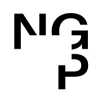 Doklad OJE - 3402v	ODBĚRATEL - fakturační adresaNárodní galerie v PrazeStaroměstské náměstí 12110 15 Praha 1Zřízena zákonem č.148/1949 Sb., o Národní galerii v PrazeČíslo objednávky 3402/2023  VETAMBER s.r.o.  Prosluněná 558/7  152 00 Praha 5  Česká republikaIČTyp    Příspěvková organizace00023281DIČ CZ00023281IČ      26447541DIČ CZ26447541Datum vystavení      06.11.2023      Číslo jednací                                                         Smlouva          OBJEDNAVKAPožadujeme :Termín dodání          08.11.2023 - 29.12.2023Způsob dopravy	Způsob platby	Platebním příkazem	Splatnost faktury     30 dnů od data doručeníObjednáváme u Vás fundus pro zařízení a revitalizaci ateliéru v Klášteře sv. Anežky České dle této specifikace:dle následující specifikace:Úprava historického pultu + výroba vložené vitrínky z plexi, rozměr 800 x 500 x 500mmm, nátěr otěruvzdorný lak4 950,00KčVýroba a dodání paravánu kniha tvaru do L rozměru 70 x 70 cm x v. 120 cm vnější strana oblouk, materiál MDF + polep samolepicí fólií 12 750,00KčVýroba, dodání a montáž stojanu se zrcadlem. Podklad ocelová deska 100 x 60 cm tl.5mm + bezbarvý lak. Deska překližka bříza tl.18mm obloukového tvaru rozměru 100 x 200 cm, povrch bezbarvý lak. Zrcadlo 50 x 160 cm v rámu š. 5 cm21 950,00KčRepase a doplnění " Puzzle Theodorik" doplnění kolíků, zpevnění stojanu, doplnění celé zadní části, výroba poličky na odkládání dílků                 7 950Výroba, dodání a montáž podia - sezení pod polštáře. Rozměr 220 x 100 cm x v. 30cm, čelo a bok bříza + lak, vršek MDF + lak	12 850,00KčRepase tmelením, páskováním + otěruvzdorný nátěr kruhového soklu průměru 80 cm v. 20 cm1 950,00KčVýroba a dodání rotační mozaiky včetně polepu. Rozměr cca 90 x 90 cm materiál MDF.25 850,00KčPlexi kruhy na výřezy různé barvy zabudované do L stěny cca 9 ks průměru od 15 do 30 cm, zezadu zakryté plexi různé barvy.9 850,00KčVýroba a dodání prosvětlený stůl průměru 80 cm v.70 cm. Materiál překližka, plexi opál, led osvětlení, povrch bezbarvý lak.12 950,00,00KčVýroba, dodání a montáž prosvětlená police, materiál překližka, led osvětlení7 850,00KčOsazení TV do panelu L. Výřez pro TV + montáž za zadní strany1 750,00KčVýroba, dodání a montáž Spinograf. Plexi kruhy různobarevné, ozubené 4 ks s otvory pro tužku, papír na roli + tyče upevňovací pro papír12 850,00KčCelkem 133 500 Kč bez DPHPřibližná celková cena161 535.00KčVystavil(a)XXXXXXXXXXXXXXXXXXE-mail: XXXXXXXXXXXXXXXXXXXXXXRazítko a podpis 	Dle § 6 odst.1 zákona c. 340/2015 Sb. o registru smluv nabývá objednávka s předmětem plnění vyšší než hodnota 50.000,- Kč bez DPH účinnosti až uveřejněním (včetně jejího písemného potvrzení) v registru smluv. Uveřejnění provede objednatel.Žádáme obratem o zaslání akceptace (potrvrzení) objednávky.Potvrzené a odsouhlasené faktury spolu s objednávkou, případně předávacím či srovnávacím protokolem zasílejte na faktury@ngprague.czPodpis:        XXXXXXXXX        razítkoŘada OJEEvidenční číslo 3402Číslo objednávky 3402/2023Datum vystavení 06.11.2023Platné elektronické podpisy:07.11.2023 11:22:19 – XXXXXXXXXXXXXXX - příkazce operace07.11.2023 13:38:10 - XXXXXXXXXXXXXX - správce rozpočtuPoložkaMnožství MJ%DPHCena bez DPH/MJDPH/MJCelkem s DPHFundus na revitalizaci ateliéru v ambitu AK1.0021133 500.0028 035.00161 535.00